  [ а р а р                                           ПОСТАНОВЛЕНИЕ     26 январь 2011 -й                               № 5                                 26 января  2011 гО порядке размещения агитационных материалов по выборам депутатов Совета сельского поселения Юмашевский  сельсовет муниципального района Чекмагушевский район Республики БашкортостанРуководствуясь ст.54 Федерального закона «Об основных гарантиях избирательных прав и права на участие в референдуме граждан Российской  Федерации» и статьей 67 Кодекса Республики Башкортостан о выборах определить места размещения агитационных материалов в населенных пунктах сельского поселения:с. Юмашево- на информационном стенде перед зданием магазина  ПО « Рассвет»  с.Новосеменкино -на информационном стенде перед зданием  магазина  Чекмагуш РайПО с.Уйбулатово-на информационном стенде перед зданием магазина Чекмагуш РайПОс. Караталово -на информационном стенде перед зданием магазина ИПс. Митро-Аюповское- на информационном стенде перед зданием магазина  ПО « Надежда»с. Старопучкаково на информационном стенде перед зданием  магазина  Чекмагуш РайПОРазмещение агитационных материалов в учреждениях сельского поселения и на производственных площадях   СПК- «Базы» без согласия руководителей и на иных неустановленных местах запрещается. Глава администрации:                                                           А. В. АнтоновБАШ[ОРТОСТАН  РЕСПУБЛИКА]ЫСА[МА{ОШ  РАЙОНЫ муниципаль районЫНЫ@   ЙОМАШ АУЫЛ СОВЕТЫ АУЫЛ  БИЛ^м^]Е  ХАКИМИ^ТЕ452227,  Йомаш ауылы,  Совет урамы,10тел. (34796) 27-2-69, 27-2-24  yumash_chek@ufamts.ru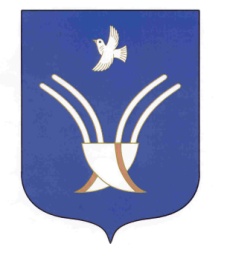 Администрация сельского поселения Юмашевский сельсоветмуниципального района Чекмагушевский район Республики Башкортостан452227, с.  Юмашево, ул.  Советская. 10 тел. (34796) 27-2-69, 27-2-24  yumash_chek@ufamts.ru ОКПО 04281326     ОГРН 1060249000052    ИНН  0249005871ОКПО 04281326     ОГРН 1060249000052    ИНН  0249005871ОКПО 04281326     ОГРН 1060249000052    ИНН  0249005871